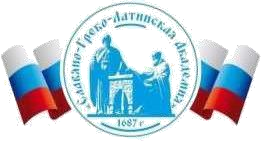 Автономная Некоммерческая Организация Высшего Образования«Славяно-Греко-Латинская Академия»Аннотация к рабочей программе дисциплины Социально ориентированное бизнес-проектирование  Социально ориентированное бизнес-проектирование СОГЛАСОВАНОДиректор Института _______________________,кандидат философских наук_______________________Одобрено:Решением Ученого Советаот «22» апреля 2022 г. протокол № 5УТВЕРЖДАЮ Ректор АНО ВО «СГЛА»_______________ Храмешин С.Н.Направление подготовки38.03.04 Государственное и муниципальное управление Направленность (профиль)Государственная, муниципальная служба и кадровая политикаКафедрамеждународных отношений и социально-экономических наукФорма обученияГод начала обученияОчная2022Реализуется в семестре7, курс 4Наименование дисциплины Социально ориентированное бизнес-проектирование  Краткое содержание Понятие и сущность социального предпринимательства. Организационноправовые основы социального предпринимательства. Экономика социального предпринимательства. Налогообложение социально ориентированного предприятия. Маркетинг социального предпринимательства. Проектная деятельность в социальном предпринимательстве. Результаты освоения дисциплины Применяя знания по проектной деятельности, способен формулировать цель проекта и определять взаимосвязь задач. Используя экономические и нормативно-законодательные знания, способен проводить сравнительный анализ альтернативных вариантов решения. Опираясь на управленческие знания, способен принимать участие в реализации проекта в соответствии с установленными требованиями и фактическими условиями. Трудоемкость, з.е. 2 Форма отчетности Зачет  Перечень основной и дополнительной литературы, необходимой для освоения  дисциплины  Перечень основной и дополнительной литературы, необходимой для освоения  дисциплины  Основная литература Социальное предпринимательство : учебное пособие / Е.Н. Сочнева, И.С. Багдасарьян, М.В. Румянцев, Г.Б. Добрецов ; Министерство образования и науки Российской Федерации ; Сибирский Федеральный университет. – Красноярск : СФУ, 2016. – 178 с. : ил. - http://biblioclub.ru/. – Библиогр. в кн. - ISBN 978-5-7638-3606-6, экземпляров неограничено Белый, Е.М. Управление стартапами в социальном предпринимательстве : учебное пособие / Е. М. Белый ; под редакцией Е. М. Белого. – Ульяновск : УлГУ, 2020. – 174 с. – ISBN 978-5-88866-811-5. – Текст : электронный // Лань : электронно-библиотечная система. – URL: https://e.lanbook.com/book/166061, экземпляров неограниченно Дополнительная литература Борнштейн, Дэвид Как изменить мир: Социальное предпринимательство и сила новых идей / Дэвид Борнштейн. –М. : Альпина Паблишер, 2019. – 504 c. – ISBN 978-5-9614-1741-8. –Текст : электронный // Электронно-библиотечная система IPR BOOKS : [сайт]. – URL: http://www.iprbookshop.ru/82761.html Инновационное предпринимательство в России: тренды, инструменты и потенциал развития : монография / О.Е. Акимова, С.К. Волков, И.В. Митрофанова, Н.П. Иванов, В.С. Фомичев. - Москва|Берлин : Директ-Медиа, 2019. –127 с. : ил., табл. - http://biblioclub.ru/. - Библиогр.: с. 113-123. - ISBN 978-5-4475-9925-6, экземпляров неограниченно Исследование возможностей совершенствования механизма планирования и управления экономическими системами в условиях глобализации бизнеса : монография / Н. А. Дубинина, М. В. Шендо, Е. П. Карлина [и др.]. – Исследование возможностей совершенствования механизма планирования и управления экономическими системами в условиях глобализации бизнеса,Весь срок охраны авторского права. – Электрон. дан. (1 файл). – Саратов : Вузовское образование, 2021. – 126 с. – электронный. – Книга находится в премиум-версии ЭБС IPR BOOKS. – ISBN 978-5-4487-0798-8, экземпляров неограниченно Кикал, Джилл. Социальное предпринимательство: миссия – сделать мир лучше Электронный ресурс / ДжиллКикал, Томас Лайонс ; пер. П. Миронов. – Социальное предпринимательство: миссия – сделать мир лучше. – Москва : Альпина Паблишер, 2019. – 304 с. – Книга находится в премиум-версии ЭБС IPR BOOKS – ISBN 978-5-9614-4458-2, экземпляров неограниченно 